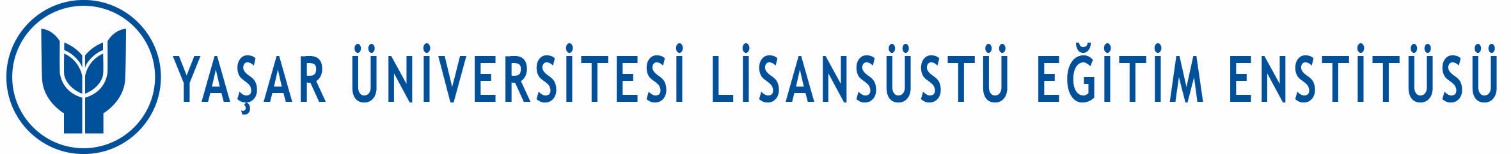 UZAKTAN EĞİTİM DOKTORA/SANATTA YETERLİK TEZ SINAV BAŞVURU ve JÜRİ ÖNERİ FORMU* Öğrenci, dijital kopyayı jüri üyelerine ulaştırmakla da yükümlüdür. ** ORCID (Open Researcher and Contributor ID): https://orcid.org/ adresinden alınmaktadır.***  Tez İzleme koşulu Sanatta Yeterlik Öğrencileri için geçerli değildir.**** Tez jürisi, üçü öğrencinin tez izleme komitesinde yer alan öğretim üyeleri ve en az ikisi farklı bir üniversiteden olmak üzere danışman dâhil 5 öğretim üyesinden oluşur. Danışmanın oy hakkı olup olmadığı hususunda öneri üzerine enstitü yönetim kurulu karar verir. Danışmanın oy hakkı yoksa jüri 6 öğretim üyesinden oluşur. İkinci tez danışmanı oy hakkı olmaksızın jüride yer alabilir.***** Önerilen yedek üyesinin bir tanesinin kurum içinden diğerinin ise farklı bir üniversiteden öğretim üyesi olması gerekmektedir.  ………………………………………………….………………… ANABİLİM/ANASANAT DALI BAŞKANLIĞINA,Doktora/sanatta yeterlik tezim tamamlanarak ekte dijital olarak sunulmuştur.* Tez benzerlik taramasının yapılması ve sınava alınmam için gereğini arz ederim.………………………………………………….………………… ANABİLİM/ANASANAT DALI BAŞKANLIĞINA,Doktora/sanatta yeterlik tezim tamamlanarak ekte dijital olarak sunulmuştur.* Tez benzerlik taramasının yapılması ve sınava alınmam için gereğini arz ederim.………………………………………………….………………… ANABİLİM/ANASANAT DALI BAŞKANLIĞINA,Doktora/sanatta yeterlik tezim tamamlanarak ekte dijital olarak sunulmuştur.* Tez benzerlik taramasının yapılması ve sınava alınmam için gereğini arz ederim.ÖĞRENCİNİNÖĞRENCİNİNÖĞRENCİNİNAdı SoyadıTarihNumarasıTarihORCID**TarihAnabilim/Anasanat DalıTarihProgramıTarihTez BaşlığıTez savunma sınavına        İlk girişi          İkinci girişiTez savunma sınavına        İlk girişi          İkinci girişiTez savunma sınavına        İlk girişi          İkinci girişiLİSANSÜSTÜ EĞİTİM ENSTİTÜSÜ MÜDÜRLÜĞÜNE,Tez önerisi kabul edilmiş ve ardından en az üç tez izlemeden*** başarılı olarak 240 AKTS krediyi tamamlamış öğrencinin tezi, tez şablonuna ve yazım kurallarına uygundur. “Lisansüstü Eğitim Enstitüsü Tez Savunma Sınavına Girebilmek için Aranan Yayın Koşulları”’nı sağlamaktadır. Tez benzerlik taraması yapılması gerekmektedir. Öğrencinin tez savunması için önerilen tez sınavı jüri aday listesi ve sınav tarihi ile yeri aşağıda sunulmuştur. Tüm jüri üyeleri ve öğrenci, 6698 Sayılı Kişisel Verilerin Korunması Kanunu kapsamında, T.C. Yaşar Üniversitesi KVKK’ya ilişkin Aydınlatma Metninin (www.yasar.edu.tr/kvkk) tamamını okuyup anladığını beyan etmiştir. Bilgilerinizi ve gereğini arz ederim. LİSANSÜSTÜ EĞİTİM ENSTİTÜSÜ MÜDÜRLÜĞÜNE,Tez önerisi kabul edilmiş ve ardından en az üç tez izlemeden*** başarılı olarak 240 AKTS krediyi tamamlamış öğrencinin tezi, tez şablonuna ve yazım kurallarına uygundur. “Lisansüstü Eğitim Enstitüsü Tez Savunma Sınavına Girebilmek için Aranan Yayın Koşulları”’nı sağlamaktadır. Tez benzerlik taraması yapılması gerekmektedir. Öğrencinin tez savunması için önerilen tez sınavı jüri aday listesi ve sınav tarihi ile yeri aşağıda sunulmuştur. Tüm jüri üyeleri ve öğrenci, 6698 Sayılı Kişisel Verilerin Korunması Kanunu kapsamında, T.C. Yaşar Üniversitesi KVKK’ya ilişkin Aydınlatma Metninin (www.yasar.edu.tr/kvkk) tamamını okuyup anladığını beyan etmiştir. Bilgilerinizi ve gereğini arz ederim. Danışmanın Adı Soyadı: Tarih:Anabilim/Anasanat Dalı Başkanı Adı Soyadı: Tarih:TEZ SINAVI JÜRİ ÖNERİSİ****TEZ SINAVI JÜRİ ÖNERİSİ****Danışman Oy Hakkı Önerisi:      Oy Hakkı Vardır.    Oy Hakkı Yoktur.Danışman Oy Hakkı Önerisi:      Oy Hakkı Vardır.    Oy Hakkı Yoktur.ASİL ÜYELERKurumu ve kurumsal e-posta adresi1. Danışman Unvanı Adı Soyadı: 2. Tez İzleme Komitesi Üyesi: 3. Tez İzleme Komitesi Üyesi: 4. Üye: 5. Üye: 6. Üye: YEDEK ÜYELER*****Kurumu ve kurumsal e-posta adresi1. Üye: 2. Üye: Tez Sınavının Önerilen Tarihi: Saati:                                       Yeri: http://webinar.yasar.edu.tr  